שאלון 4שאלות על הווצרות השפה הצרתית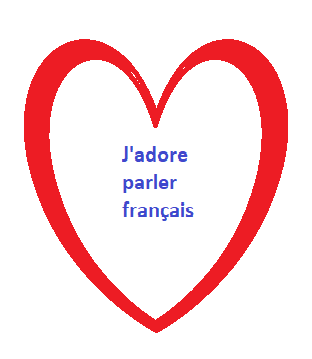 מתי ואיך נולדה השפה הצרפתית?לפי הטקסט, שפה חדשה נוצרת במפגש בין תרבויות. כתבו מהן שתי תרבויות שהשפיעו על הולדת השפה הצרפתית? שאלת חקר: בדקו מהי שפה טבעית (לחצו על הקישורית) ורשמו חמישה פרטים שחשוב לדעתכם לדעת על המושג. מה שם הטקסט הראשון שנכתב בשפה הצרפתית הקדומה?שאלת חקר: קראו מיהו קרל הגדול (לחצו על הקישורית) וכתבו שלושה פרטים שחשוב לדעת עליו.שאלת חקר: בדקו מי היו הפרנקים (לחצו על הקישורית) וכתבו שלושה פרטים שחשוב לדעתכם לדעת עליהם.שאלת חקר: בדקו מהי שפה רשמית (לחצו על הקישורית) ורשמו שני פרטים שכדאי לדעתכם לדעת על המושג. שאלת חקר: בדקו מי היו הקלטים (לחצו על הקישורית) ורשמו שלושה פרטים שצריך לדעת עליהם.צפו בסרטון (על קרל הגדול) ונסו לתאר את מה הוא לובש.